Cachet de  l’établissement :                                                   Signature  du  chef  d’établissement :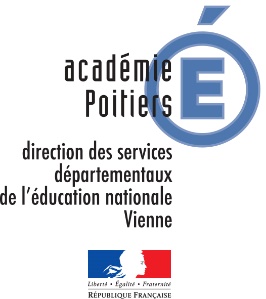 Rectorat de l’académie de PoitiersDirection des services départementauxde l’éducation nationale de Division des élèves et des établissementsBureau de la vie des établissements - DEE 2Emmanuel Devillers - Coordonnateur départementalFICHE D’INSCRIPTION A L’OPERATION « COLLEGE AU CINEMA »Année scolaire 2020 - 2021A retourner par courriel à virginie.proux@ac-poitiers.fravant le 9 septembre 2020Nom de l'établissement :Nom, prénom et courriel de l’enseignant coordonnateur :Nom, prénom et courriel de l’enseignant coordonnateur :Professeurs impliqués dans l’opération :[nombre, discipline, nom et prénom]Professeurs impliqués dans l’opération :[nombre, discipline, nom et prénom]NiveauClassesNombre d'élèvesSixième / cinquièmeQuatrième / troisième